     			 Einladung 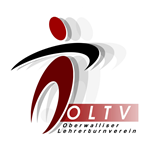 85. GeneralversammlungFreitag, 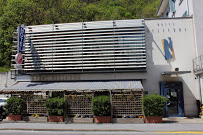 18. September 2015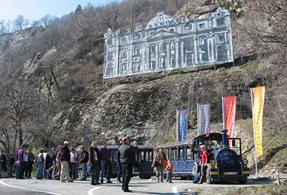 17.30    Kulturangebot: Besichtigung              „Gardamuseum“ in Naters            Treffpunkt: Restaurant „Bellevue“ Naters19.30  Generalversammlung Restaurant „Bellevue“, NatersTraktanden:Begrüssung / TraktandenlisteWahl der StimmenzählerPräsenzliste Protokoll der GV 2014 (vgl.: www.oltv.ch)Jahresbericht des PräsidentenBericht der technischen Leitung „Lehreranlässe“Bericht der technischen Leitung „Schülerturniere“Kassa- und Revisorenbericht 2014-15Mitgliederbeiträge / Budget 2015-16Aufnahme NeumitgliederWahlen Jahresprogramm 2015/16Anträge des Vorstandes oder von Mitgliedern*EhrungenVerschiedenes* Anträge über welche die GV zu beschliessen hat, sind bis Fr. 11.9.15 schriftlich an den Präsidenten zu richten.20.30 Nachtessen Restaurant „Bellevue“, Naters -----------------------------------------------------------------------------------------------An- oder Abmeldungen GV 2015 bis am 11. September 2015 an:Ruffiner Jörg, Kelchbachstrasse 3, 3904 Naters, j.ruffiner@bluewin.ch oderhttp://doodle.com/gawqpwmypb7vndkd   Vorname: ……………………..……………     Name: …………………………………….……. Gardamuseum            GV              Nachtessen ( Vegi)              entschuldigt Änderungen Wohn- oder E-Mail-Adresse: ………………………………………………………….